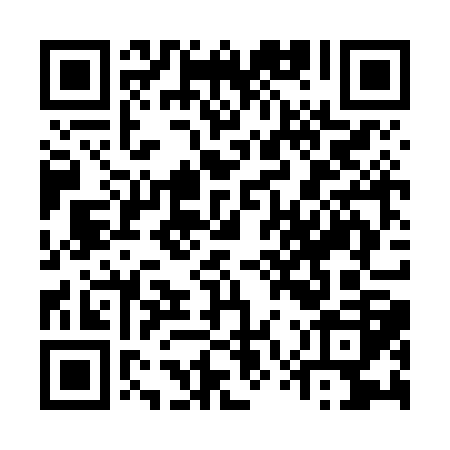 Ramadan times for Ahiranwala, PakistanMon 11 Mar 2024 - Wed 10 Apr 2024High Latitude Method: Angle Based RulePrayer Calculation Method: University of Islamic SciencesAsar Calculation Method: ShafiPrayer times provided by https://www.salahtimes.comDateDayFajrSuhurSunriseDhuhrAsrIftarMaghribIsha11Mon5:045:046:2512:203:436:166:167:3612Tue5:035:036:2412:203:436:166:167:3713Wed5:025:026:2212:193:436:176:177:3814Thu5:015:016:2112:193:446:186:187:3815Fri4:594:596:2012:193:446:186:187:3916Sat4:584:586:1912:193:446:196:197:4017Sun4:574:576:1712:183:446:206:207:4018Mon4:564:566:1612:183:456:206:207:4119Tue4:544:546:1512:183:456:216:217:4220Wed4:534:536:1412:173:456:226:227:4321Thu4:524:526:1212:173:456:226:227:4322Fri4:504:506:1112:173:456:236:237:4423Sat4:494:496:1012:173:456:246:247:4524Sun4:484:486:0912:163:456:246:247:4625Mon4:464:466:0712:163:466:256:257:4626Tue4:454:456:0612:163:466:266:267:4727Wed4:444:446:0512:153:466:266:267:4828Thu4:424:426:0412:153:466:276:277:4929Fri4:414:416:0212:153:466:286:287:4930Sat4:394:396:0112:143:466:286:287:5031Sun4:384:386:0012:143:466:296:297:511Mon4:374:375:5912:143:466:306:307:522Tue4:354:355:5712:143:466:306:307:533Wed4:344:345:5612:133:466:316:317:534Thu4:324:325:5512:133:466:326:327:545Fri4:314:315:5412:133:466:326:327:556Sat4:304:305:5312:123:466:336:337:567Sun4:284:285:5112:123:466:336:337:578Mon4:274:275:5012:123:466:346:347:579Tue4:264:265:4912:123:466:356:357:5810Wed4:244:245:4812:113:466:356:357:59